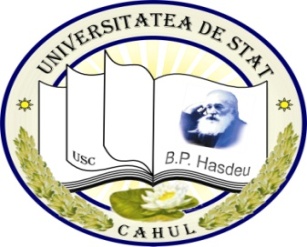 INSTITUŢIA PUBLICĂ UNIVERSITATEA DE STAT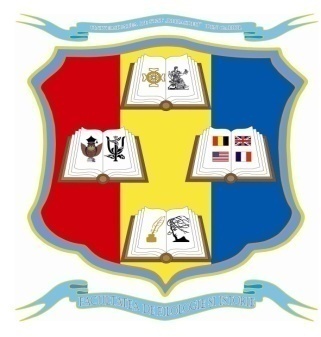 ,,BOGDAN PETRICEICU HASDEU”DIN CAHULFacultatea de Ştiinţe Umaniste şi Pedagogice                            ORARUL CURSURILORPENTRU CICLUL II  MASTERAT                                   Anul de studii 2022-2023Semestrul IICoordonat :                                                                                                   Aprobat:________________                                                                                    ______________dr. conf.univ., Chiciuc L.                                                                     dr., conf. univ. Grosu L.Prorector pentru activitate didactică, calitate                                                     Decanul Facultăţiişi parteneriate de formare profesională                                                          Anul IMasteratPedagogie și tehnologii educaționale interactiveMarți07.02.2023             GrupaOraMPTEI 2201 Marți07.02.20231310-1440Fundamentele teoretico-practice ale managementului educaționalMihăilescu Natalia,dr., conf. univ.(auditoriul 221)Marți07.02.20231450-1620Fundamentele teoretico-practice ale managementului educaționalMihăilescu Natalia,dr., conf. univ.(auditoriul 221)Marți07.02.20231630-1800Fundamentele teoretico-practice ale managementului educaționalMihăilescu Natalia,dr., conf. univ.(auditoriul 221)Joi09.02.20231310-1440Fundamentele teoretico-practice ale managementului educaționalMihăilescu Natalia,dr., conf. univ.(auditoriul 221)Joi09.02.20231450-1620Fundamentele teoretico-practice ale managementului educaționalMihăilescu Natalia,dr., conf. univ.(auditoriul 221)Joi09.02.20231630-1800Fundamentele teoretico-practice ale managementului educaționalMihăilescu Natalia,dr., conf. univ.(auditoriul 221)Joi09.02.20231810-1940Fundamentele teoretico-practice ale managementului educaționalMihăilescu Natalia,dr., conf. univ.(auditoriul 221)Vineri10.02.20231310-1440Fundamentele teoretico-practice ale managementului educaționalMihăilescu Natalia,dr., conf. univ.(auditoriul 221)Vineri10.02.20231450-1620Fundamentele teoretico-practice ale managementului educaționalMihăilescu Natalia,dr., conf. univ.(auditoriul 221)Vineri10.02.20231630-1800Fundamentele teoretico-practice ale managementului educaționalMihăilescu Natalia,dr., conf. univ.(auditoriul 221)Marți14.02.20231310-1440Fundamentele teoretico-practice ale managementului educaționalMihăilescu Natalia,dr., conf. univ.(auditoriul 221)Marți14.02.20231450-1620Fundamentele teoretico-practice ale managementului educaționalMihăilescu Natalia,dr., conf. univ.(auditoriul 221)Marți14.02.20231630-1800Fundamentele teoretico-practice ale managementului educaționalMihăilescu Natalia,dr., conf. univ.(auditoriul 221)Joi16.02.20231310-1440Fundamentele teoretico-practice ale managementului educaționalMihăilescu Natalia,dr., conf. univ.(auditoriul 221)Joi16.02.20231450-1620Fundamentele teoretico-practice ale managementului educaționalMihăilescu Natalia,dr., conf. univ.(auditoriul 221)Joi16.02.20231630-1800Fundamentele teoretico-practice ale managementului educaționalMihăilescu Natalia,dr., conf. univ.(auditoriul 221)Joi16.02.20231810-1940Fundamentele teoretico-practice ale managementului educaționalMihăilescu Natalia,dr., conf. univ.(auditoriul 221)Vineri17.02.20231310-1440Fundamentele teoretico-practice ale managementului educaționalMihăilescu Natalia,dr., conf. univ.(auditoriul 221)Vineri17.02.20231450-1620Fundamentele teoretico-practice ale managementului educaționalMihăilescu Natalia,dr., conf. univ.(auditoriul 221)Vineri17.02.20231630-1800Fundamentele teoretico-practice ale managementului educaționalMihăilescu Natalia,dr., conf. univ.(auditoriul 221)